ДОГОВОР №  на оказание услуг спортивно-оздоровительной направленностиг. Санкт-Петербург                                                                                                                        «     »                      20      г. Некоммерческая организация Ассоциации содействия развитию школьного водного спорта «Школьная любительская лига водных видов спорта города Санкт-Петербурга и Ленинградской области», именуемая в дальнейшем «Исполнитель», в лице и.о. исполнительного директора Аксеновой Елены Юрьевны,  действующей на основании нотариальной доверенности №78АБ3361987 с одной стороны, и __________________________________________________________, именуемый (-ая) в дальнейшем «Клиент», являющийся законным представителем  ____________________________________________________, с другой стороны, заключили настоящий Договор о нижеследующем: 1. ПРЕДМЕТ И СРОКИ ДЕЙСТВИЯ ДОГОВОРА 1.1. Предметом настоящего Договора является предоставление Клиенту услуги оздоровительного направления (вид спорта) : __________________________________________________________________________________ а Клиент обязуется принять и оплатить данную Услугу в соответствии с условиями Исполнителя.1.2. Дни и время занятий: ________________________________________________________________________________. 1.3. Сроки оказания услуги с «________» _________________________202____ года по «________» ________________________202____ года. Договор пролонгируется на следующий месяц на тех же условиях, если Клиент не сообщит об изменениях заранее. 1.4 Все основные условия, порядок взаимодействия между Клиентом и Исполнителем, регламентируются положениями Публичной Оферты «О заключении Договора на оказание услуг спортивно-оздоровительной направленности а так же продажу Товаров на официальном интернет-сайте», являющейся так же Приложением №1 к настоящему Договору и неотъемлемой его частью. Соглашаясь с условиями настоящего Договора, клиент так же соглашается с условиями Оферты. 2. ОБЯЗАННОСТИ И ПРАВА СТОРОН2.1. Исполнитель обязан: 2.1.1. В течение срока действия Договора оказывать Клиенту услугу оздоровительного направления, согласно виду спорта, предусмотренному п.1.1. Договора, в соответствии с действующим законодательством и условиям предоставления исходя из избранным видом услуги. 2.1.2. Сохранять конфиденциальность информации о Клиенте, полученной при заполнении анкет и иных документов, за исключением случаев, предусмотренных действующим законодательством Российской Федерации. 2.1.3. Предоставлять качественные спортивно-оздоровительные услуги. Принимать своевременные меры по предупреждению и урегулированию нарушений качества предоставляемых услуг. Своевременно информировать Клиента об изменениях в структуре услуг, оказываемых по настоящему Договору и условиях их оказания. 2.1.4. Обеспечить соблюдение требований пожарной безопасности и санитарных норм и правил. 2.1.5. Обеспечить рабочее состояние спортивного инвентаря и оборудования. 2.1.6. В случае возникновения ситуаций, требующих медицинской помощи, Исполнитель незамедлительно обязуется уведомить об этом Заказчика и вызвать скорую медицинскую помощь. 2.2. Клиент обязан: 2.2.1. Своевременно, в соответствии с условиями настоящего Договора оплачивать Услуги Исполнителя по договору. 2.2.2. Выполнять все требования, изложенные в настоящей Оферте. 2.2.3. Своевременно, в соответствии с расписанием занятий посещать оплаченные занятия. 2.2.4. Бережно относиться к имуществу Исполнителя и возмещать ущерб, причиненный имуществу Исполнителя в соответствии с законодательством РФ. 2.2.5. При заключении настоящего Договора Клиент подтверждает, что он, либо лицо, в интересах которого заключен настоящий Договор, не имеет медицинских противопоказаний для занятий спортом и физической культурой и полностью принимает на себя ответственность за состояние своего здоровья и состояние здоровья лица, в интересах которого заключен настоящий Договор. 2.2.6. Самостоятельно и ответственно контролировать свое собственное здоровье, либо состояние здоровье несовершеннолетнего, в интересах которого заключен Договор (при наличии хронических, инфекционных, кожных заболеваний, а также болезней внутренних органов воздержаться от посещения занятий) и не ставить под угрозу здоровье окружающих его людей, а так же осуществлять надлежащий контроль за здоровьем несовершеннолетнего, чьим законным представителем он является. 2.2.7. Соблюдать и поддерживать общественный порядок и общепринятые нормы поведения, вести себя уважительно по отношению к другим посетителям, обслуживающему персоналу, не допускать действий, создающих опасность для окружающих. Данное обязательство касается, в том числе, несовершеннолетнего, в интересах которого заключен настоящий Договор. 2.2.8. В случае, если Клиентом выступает несовершеннолетнее лицо, его законный представитель обеспечивает присмотр за ребенком до и после занятия, передает его в руки педагога и забирает сразу после окончания занятия. 2.2.9. Законный представитель, присутствуя вместе со своим ребенком на занятиях, обязуется не пользоваться мобильным телефоном, не высказывать на занятиях прямо своих оценок и комментариев, вести себя корректно по отношению к детям и педагогам. 2.2.10. Своевременно уведомлять Исполнителя о предстоящем пропуске занятий. 2.2.11. Возместить причиненный ущерб в порядке, предусмотренном законодательством РФ. 2.2.12. Известить Исполнителя об изменении своего контактного телефона. 2.2.13. Своевременно вносить плату за услуги. Сохранять платёжный документ (чек) до окончания предоставления услуги. 2.2.14. Соблюдать Правила посещения объекта, установленные Исполнителем. 2.2.15. Предъявлять персоналу Исполнителя платежный документ об оплате при посещении занятий. 2.2.16. Ознакомиться c условиями Оферты, с Правилами посещения объекта. Клиент ___________/__________________________/ 2.3. Исполнитель имеет право: 2.3.1. Свободно выбирать, разрабатывать и внедрять в процесс занятий, в том числе авторские программы, способствующие повышению эффективности занятий с детьми. 2.3.2. Самостоятельно устанавливать дни и продолжительность занятий с учетом допустимых медико-санитарных норм. 2.3.3. В случае нахождения Клиента (либо подопечного) в стационаре (больнице) на лечении и при наличии подтверждающего документа из медицинского учреждения, произвести возврат, в порядке п. 1 ст. 782 Гражданского кодекса Российской Федерации и ст. 32 Закона Российской Федерации от 7 февраля 1992 г. № 2300-1 «О защите прав потребителей» - при условии своевременного уведомления Заказчиком Исполнителя о предстоящих пропусках занятий. 2.3.4. В случае пропуска занятий по другим причинам, и при отсутствии своевременного уведомления о предстоящих пропусках, оплату пропущенных занятий не переносить и не возвращать. 2.3.5. Отстранить Клиента (подопечного) от занятия за несоблюдение или нарушение Правил посещения объекта; 2.3.6. В случае возникновения аварийных ситуаций и (или) обстоятельств непреодолимой силы (землетрясения, наводнения, пожара, войны, правительственные запреты), в одностороннем порядке ограничивать объем и порядок предоставления услуг; 2.3.7. В одностороннем порядке изменить стоимость абонемента. 2.4. Клиент имеет право: 2.4.1. Получать услуги в соответствии с условиями настоящей Оферты. 2.4.2. Требовать оказания качественных услуг. 2.4.3. Получать необходимую и достоверную информацию о работе Исполнителя и оказываемых им услугах. 2.4.5. Заказчик вправе направлять Исполнителю свои мнения, предложения и рекомендации по услугам, используемым по настоящему Договору. 2.4.6. В любое время в одностороннем порядке отказаться от Услуг Исполнителя, заблаговременно предупредив Исполнителя о расторжении Договора. Возврат денежных средств производится в порядке, предусмотренном положениями публичной оферты, размещенной на официальном сайте, а именно: В соответствии с п. 1 ст. 782 Гражданского кодекса Российской Федерации и ст. 32 Закона Российской Федерации от 7 февраля 1992 г. № 2300-1 «О защите прав потребителей», при отказе Заказчика (потребителя) от исполнения Договора с Исполнителем, Исполнитель возвращает Заказчику (потребителю) уплаченные денежные средства за вычетом фактически понесенных расходов, связанных с исполнением обязательств по данному договору (организацией оказания услуг), в том числе оплаченных Исполнителем налогов, согласно НК РФ. 3. ПЛАТЕЖИ И РАСЧЕТЫ ПО ДОГОВОРУ3.1. Стоимость услуг составляет указана в Приложении №1 к настоящему договору, являющееся неотъемлемой его частью. 3.2. Дополнительное количество занятий, превышающих количество занятий в месяц, согласно пункту 3.1. Договора оплачиваются из расчета одно занятие _____800____________________ (восемьсот) рублей. 3.3. Оплата стоимости Договора в соответствии с п. 3.1 и 3.2. Договора осуществляется исключительно по безналичному расчету на счет Исполнителя через платежные системы, а также через личный кабинет предоставляемый Исполнителем и группу в социальной сети «Вконтакте» - https://vk.com/app5685468_-618958903.4. В случае пропуска занятий по болезни и при предъявлении подтверждающего документа, стоимость услуг пересчитывается, согласно формуле, опубликованной в Приложении №2 настоящего договора и являющегося неотъемлемой его частью.3.5. В случае пропуска занятий без причин и при отсутствии уведомления о предстоящих пропусках не позднее дня перед оказанием услуг, оплату пропущенных занятий не переносится и не возвращается.3.6. Перерасчет абонемента действует только на купленный полный абонемент и не действует на акционные, льготные и другие скидочные абонементы. 4. ОТВЕТСТВЕННОСТЬ СТОРОН4.1. Исполнитель не несет ответственности за невозможность обслуживания Клиента по каким-либо независящим от него причинам, включая нарушение работы транспортных средств, отъезды и иные причины. За несостоявшееся по вине Клиента оказание услуг деньги, внесенные им в качестве их оплаты, не возвращаются.4.2. Исполнитель не несет ответственности за вред, причиненный жизни и здоровью Клиента или иных лиц, которых он представляет, в случае ненадлежащего исполнения им обязательств по настоящему Договору, нарушения требований сотрудников Исполнителя, а также пункт, регламентирующих правила посещения занятий Исполнителя. 4.3. Клиент полностью принимает на себя ответственность за состояние своего здоровья и состояние здоровья посетителей, чьи интересы он представляет, в том числе здоровья несовершеннолетних детей в рамках данного договора. Клиент (родитель/законный представитель) несет ответственность за жизнь и здоровье занимающегося (несовершеннолетнего получателя услуг) по пути следования к месту оказания услуг и обратно. Исполнитель не несет ответственность за вред, связанный с любым ухудшением здоровья кого-либо из посетителей, чьи интересы представляет Клиент в рамках данного договора и травмами, явившимися результатом или полученных в результате любых самостоятельных занятий, игр и пр., за исключением тех случаев, когда вред причинен вследствие неквалифицированных и виновных действий Исполнителя либо сотрудников Исполнителя. 4.4. Оплачивая выбранные услуги, Клиент соглашается с условиями данного договора и с тем, что он не вправе требовать от Исполнителя какой-либо компенсации морального, материального вреда или вреда, причиненного здоровью Клиента, как в течение срока действия настоящего Договора, так и по истечении срока его действия, если такой вред был получен Клиентом или его несовершеннолетним ребенком в результате нарушения правил посещения занятий Исполнителя, за исключением случаев, предусмотренных действующим законодательством. 4.5. Исполнитель не несет ответственность за личные вещи Клиента в рамках данного договора. 4.6. Исполнитель не несет ответственности за сохранность ценных вещей (кошельки, мобильные телефоны и т.д.) не сданных в шкафы для хранения ценных вещей. 4.7. За утерянные или оставленные посетителями без присмотра вещи Исполнитель ответственности не несет. 4.8. За технические неудобства, вызванные проведением сезонных, профилактических и аварийных работ службами коммунального хозяйства г. Санкт-Петербурга Исполнитель ответственности не несет. 4.9. Клиент несет ответственность за порчу и утрату имущества Исполнителя. Размер компенсации Клиента за причиненные Исполнителю убытки в любом случае не может быть больше стоимости поврежденного оборудования, инвентаря, размера денежной суммы, необходимой для устранения причиненного ущерба (без учета амортизации). 4.10. Исполнитель ни при каких обстоятельствах не несет никакой ответственности по договору за: а) какие-либо действия и/или бездействия, являющиеся прямым или косвенным результатом действий/бездействий каких-либо третьих сторон; б) какие-либо косвенные убытки и/или упущенную выгоду Клиента и/или третьих сторон вне зависимости от того, мог Исполнитель предвидеть возможность таких убытков или нет; Клиент ___________/__________________________/ в) использование (невозможность использования) и какие бы то ни было последствия использования (невозможности использования) Клиентом информации от Исполнителя 4.11. Совокупная ответственность Исполнителя по договору, по любому иску или претензии в отношении договора или его исполнения, ограничивается суммой платежа, уплаченного Исполнителю Клиентом по договору. 4.12. Не вступая в противоречие с указанным выше, Исполнитель освобождается от ответственности за нарушение условий договора, если такое нарушение вызвано действием обстоятельств непреодолимой силы (форс-мажор), включая: действия органов государственной власти, пожар, наводнение, землетрясение, другие стихийные действия, отсутствие электроэнергии, забастовки, гражданские волнения, беспорядки, любые иные обстоятельства, не ограничиваясь перечисленным, которые могут повлиять на выполнение Исполнителем договора. 4.13. Договор, его заключение и исполнение регулируются в соответствии с действующим законодательством Российской Федерации. 4.14. В случае ненадлежащего исполнения условий Договора одной из сторон, повлекшего неблагоприятные последствия для другой стороны, ответственность наступает согласно действующему законодательству Российской Федерации. Клиент согласен (-на) на обработку (в том числе сбор, систематизацию, накопление, хранение, уничтожение/обновление, изменение, использование, распространение, в том числе передачу, обезличивание, блокирование, уничтожение) Исполнителем и уполномоченными им третьими лицами своих персональных данных (в соответствие с Федеральным законом от 27.07.2006г. "О персональных данных" №152-ФЗ), указанных в настоящем Договоре оказания возмездных услуг. При этом согласие Клиента дается Исполнителю на весь срок действия Договора и в течение пяти лет после окончания срока действия Договора и может быть отозвано Клиентом в любой момент времени путем передачи Исполнителю подписанного письменного уведомления. 5. ПОДПИСИ СТОРОНПУБЛИЧНАЯ ОФЕРТАО заключении Договора на оказание услуг спортивно - оздоровительной направленностиа также продажу ТоваровОБЩИЕ ПОЛОЖЕНИЯДанный документ является официальным предложением Ассоциации содействия развитию школьного водного спорта «Школьная любительская лига водных видов спорта города Санкт-Петербурга и Ленинградской области» и содержит все существенные условия предоставления услуг спортивно - оздоровительной направленности.В соответствии с пунктом 2 ст.437 ГК РФ, в случае принятия изложенных ниже условий и оплаты услуг, физическое лицо (действующее в своих интересах либо в интересах несовершеннолетних детей), производящее акцепт данной оферты, становится Заказчиком (в соответствии с п.3 ст.438 ГК РФ акцепт оферты равносилен заключению договора на условиях, изложенных в оферте).В связи с вышеизложенным, рекомендуем внимательно ознакомиться с текстом данной публичной оферты и в случае, если Вы не согласны с каким-либо пунктом, Исполнитель Вам предлагает отказаться от приобретения услуг.ТЕРМИНЫ И ОПРЕДЕЛЕНИЯ ИСПОЛЬЗУЕМЫЕ В НАСТОЯЩЕМ ДОГОВОРЕ«Оферта» - настоящий документ Публичная Оферта услуг спортивно - оздоровительной направленности «Акцепт оферты» - полное и безвозвратное принятие Оферты методом выполнения действий, отмеченных в разделе 5 данной Оферты. Акцепт Оферты предполагает Договор Оферты«Заказчик» - лицо, осуществившее Акцепт Оферты, и становящееся таким образом Заказчиком услуг Исполнителя по заключенному данному договору. В случае заключения Договора в интересах несовершеннолетнего ребенка - родитель/законный представитель.«Договор Оферты» - договор между Исполнителем и Заказчиком на предоставление Услуг, который заключается посредством Акцепта Оферты.«Порядок предоставления платных услуг» - раздел договора, устанавливающий порядок оказания платных услуг спортивно- оздоровительной направленности, срок оказания услуг и их объем.«Порядок возврата денежных средств за оказанные услуги» - раздел договора, устанавливающий порядок возврата денежных средств, в соответствии с ГК РФ, НК РФ, а также в полном соответствии с ФЗ «О защите прав потребителей».Товар – перечень наименований ассортимента, представленный на официальном интернет-сайте.Сервисный сбор – денежные средства, взимаемые с Заказчика при за оказываемые услуги по информационной поддержке Заказчика посредством устных и/или письменных консультаций, посредством сайта, а равно по иным каналам связи, услуги по бронированию, оформлению, внесению изменений (модификаций) бронирования услуг.Личный кабинет Заказчика – автоматизированный доступ в электронную систему бронирования, размещенный на Сайте или в иных интернет ресурсах, позволяющий Заказчику регистрироваться в системе бронирования, авторизоваться, бронировать услуги, принимать условия Договора и оплачивать стоимость выбранных услуг. Личный кабинет является средством предоставления Заказчику всей необходимой и достаточной для бронирования услуг информации, общей цене и дополнительных услугах, связанных с исполнением Договора и предоставляемым услугам, в соответствие с требованиями законодательства.ПРЕДМЕТ ДОГОВОРАПредметом настоящего Договора является предоставление Заказчику спортивно-оздоровительных услуг в соответствии с условиями данной публичной оферты, дополнениями и приложениями, в том числе с действующим прейскурантом Исполнителя, а также продажа Товаров в соответствии с действующим прейскурантом, размещенном на официальном интернет-сайте и других интернет ресурсах.Публичная оферта является официальным документом, содержащим полный перечень услуг, оказание которых возможно в рамках настоящего Договора.Исполнитель имеет право изменять условия данной публичной оферты без предварительного согласования с Заказчиком, обеспечивая при этом публикацию изменений на сайте Исполнителя, не менее чем за 3 (три) рабочих дня до их ввода в действие.АКЦЕПТ ОФЕРТЫ И ЗАКЛЮЧЕНИЕ ДОГОВОРА ОФЕРТЫ4.1. Заказчик производит Акцепт Оферты путем предоплаты выбранных услуг Исполнителя, в отношении которых заключается настоящий договор Оферты, в течение срока Акцепта с учетом раздела 6 настоящей Оферты.ПОРЯДОК ПРЕДОСТАВЛЕНИЯ ПЛАТНЫХ УСЛУГ5.1 К платным услугам, предоставляемым Исполнителем, относятся: - занятия в группах оздоровительной направленности;- прочие физкультурно-оздоровительные услуги (услуги организациям, учреждениям, физическим лицам;                                          - организация соревнований с предоставлением услуг спортивных сооружений и инвентаря;             - организация занятий в абонементных группах;              - другие услуги (продажа Товаров).5.2 Порядок оплаты за услуги, предоставляемые Исполнителем, осуществляется в соответствии с разделом 6 настоящей Оферты.5.3 Платные услуги осуществляются как Исполнителем либо штатными	работниками	Исполнителя,	а также (при необходимости) привлеченными специалистами, имеющими необходимую квалификацию.5.4. Деятельность Исполнителя по оказанию платных услуг согласно Налоговому кодексу Российской Федерации является предпринимательской.5.5. Для расчета прейскуранта цен на платные услуги определяется себестоимость, исходя из плановых затрат и определяется стоимость за 1 час работы или за 1 занятие. При продаже Товаров через Интернет-магазин себестоимость определяется как денежная оценка текущих затрат Исполнителя на изготовление и реализацию товара, а также фактическая стоимость трудовых и финансовых ресурсов.5.6 По каждому виду оказываемых платных услуг составляется калькуляция на основании внутренних приказов в организации Исполнителя.5.7 Перечень и цены на платные услуги утверждаются Исполнителем.5.8 Исполнитель обязан до заключения договора предоставить занимающимся или их законным представителям достоверную информацию об оказываемых платных услугах, обеспечивающую возможность их правильного выбора: наименование и место нахождения (юридический адрес) Исполнителя;   адрес	филиала, где предоставляются физкультурно- оздоровительные услуги; перечень оказываемых платных услуг, порядок их предоставления; стоимость платных услуг и порядок их оплаты; порядок приема и требования к поступающим в платные оздоровительные группы.5.9. Исполнитель обязан сообщать занимающимся или их законным представителям по их просьбе другие относящиеся к Договору и соответствующей платной услуге сведения.5.10. Исполнитель имеет право в одностороннем порядке изменить стоимость услуги не более чем на 20% от стоимости, указанной в Договоре, и не чаще одного раза в течение срока действия настоящего Договора.5.11 Занимающиеся или их законные представители обязаны оплатить оказываемые платные услуги в порядке и в сроки, указанные в Договоре. 5.12 Договор заключается с дееспособным физическим лицом или его законным представителем (в случае, если услуга на посещение приобретается для несовершеннолетних, не достигших 18 лет) или юридическим лицом, действующим в интересах физических лиц-работников (договор в  пользу третьего лица).5.13 В целях обеспечения безопасности оказания услуг иным Заказчикам, Исполнитель вправе отказать в оказании услуг Заказчику (Посетителю):имеющему ярко выраженные признаки инфекционных, кожных и иных заболеваний, препятствующих посещению спортивного объекта (площадки). В случае обнаружения Заказчика с указанными признаками приглашается медицинский работник Исполнителя, который свидетельствует состояние Заказчика. Допуск к занятиям производится после полного выздоровления при наличии справки от врача, разрешающей занятия;имеющему ярко выраженные признаки алкогольного, наркотического, токсического опьянения. Для определения признаков алкогольного, наркотического, токсического опьянения Заказчика (Посетителя) приглашается медицинский работник Исполнителя.5.14 Исполнитель не несет ответственности за состояние здоровья Заказчика при сообщении Заказчиком недостоверной информации о состоянии здоровья, нарушения Заказчиком правил техники безопасности, Правил посещения спортивной площадки, рекомендаций персонала Исполнителя.5.15 За счет средств, получаемых от оказания платных услуг Исполнитель имеет право оплачивать следующие расходы: связанные с оплатой труда, в том числе материальным поощрением сотрудников и привлечением по гражданско- правовым договорам специалистов - связанные с развитием спортивной и материально-технической базы Исполнителя; иные расходы, связанные с оказанием платных услуг. 5.16. Исполнитель не несет ответственность за сохранность личных вещей Заказчика на территории объекта Исполнителя. 5.17. Исполнитель, в случае возникновения аварийных ситуаций, которые препятствуют качественному оказанию услуг, вправе в одностороннем порядке приостановить оказание спортивно- оздоровительных услуг до прекращения действия указанных обстоятельств.5.18. При оформлении Заказа на Товар через официальный сайт Интернет-магазина Заказчик получает от Исполнителя полный объем информации об услуге заказа товара и о товаре: при оформлении Заказа самостоятельно через Интернет - из размещенной на Сайте информации. Заполнение Заказа, заявок, и дальнейшая передача его к исполнению, означает достаточное и полное ознакомление Заказчика с Товаром, условиями его поставки, наличии (отсутствии) скидок, а также о влиянии условий Заказа на формирование конечной цены Товара.СТОИМОСТЬ УСЛУГ И ПОРЯДОК РАСЧЕТОВ ПО ДОГОВОРУОплата услуг, предоставляемых Заказчику, осуществляется на основе предоплаты (авансовым платежом в размере 100% согласно действующего Прейскуранта).Заказчик самостоятельно отслеживает изменение реквизитов Исполнителя, указанных в настоящем Договоре оферты, и несет ответственность за правильность производимых им безналичных платежей.ПОРЯДОК ВОЗВРАТА ДЕНЕЖНЫХ СРЕДСТВ ЗА УСЛУГИ7.1 Заказчик вправе в любое время в одностороннем порядке отказаться от услуг Исполнителя по договору. 7.2 В соответствии с п. 1 ст. 782 Гражданского кодекса Российской Федерации и ст. 32 Закона Российской Федерации от 7 февраля 1992 г. № 2300-1 «О защите прав потребителей», при отказе Заказчика (потребителя) от исполнения Договора с Исполнителем, Исполнитель возвращает Заказчику (потребителю) уплаченные денежные средства за вычетом сервисного сбора на основании фактически понесенных расходов, связанных с исполнением обязательств по данному договору (организацией оказания услуг), в том числе оплаченных Исполнителем налогов, согласно НК РФ.7.3 Возврат денежных средств Заказчику не осуществляется в следующих случаях:- в случае невозможности исполнения услуги, возникшей по вине Заказчика согласно ст. 781 Гражданского кодекса Российской Федерации; иным обстоятельствам, предусмотренными Гражданским кодексом Российской Федерации, Законом Российской Федерации от 07.02.1992 N 2300-1 "О защите прав потребителей".7.4. Возврат осуществляется на основании заявления путем перечисления денежных средств на счет по реквизитам, предоставленным Заказчиком, в течение 10 (десяти) рабочих дней.7.5. Денежные средства за услуги, приобретенные в рамках акций и/или со скидками, возврату не подлежат.7.6. Возврат денежных средств Заказчику осуществляется при предоставлении следующих документов:- заявление на возврат денежных средств по образцу Исполнителя;- реквизитов банковской карты, с которой была оплачена услуга, с указанием ФИО, номера расчетного счета карты, иных реквизитов, необходимых для перевода;- копии свидетельства о рождении или страниц паспорта, на которых вписан ребенок;- копии паспорта (2-я и 3-я страницы);- чек, квитанцию (при наличии у Заказчика).7.7. При необходимости сотрудники Исполнителя могут потребовать дополнительные документы у Клиента.7.8. Приобретенные у Исполнителя услуги (абонемент) могут быть пересчитаны в связи с болезнью и при предъявлении соответствующего подтверждающего документа. В данном случае, сумма компенсации высчитывается по формуле, опубликованной в Приложении №2, являющимся неотъемлемой частью настоящего договора.7.9 Перерасчет абонемента действует только на купленный полный абонемент и не действует на акционные, льготные и другие скидочные абонементы. ПРАВА И ОБЯЗАННОСТИ ИСПОЛНИТЕЛЯ8.1 Обязанности ИСПОЛНИТЕЛЯ:8.1.1. Исполнитель обязуется в течение срока действия Договора оказывать отдельным физическим лицам спортивно- оздоровительные услуги в соответствии с действующим законодательством и условиям их предоставления в соответствии с избранными видами услуг, акцептованным Заказчиком путем совершения действий, указанных в разделе 5 настоящего Договора.8.1.2. Сохранять конфиденциальность информации о Заказчике, полученной при заполнении анкет и иных документов, за исключением случаев, предусмотренных действующим законодательством Российской Федерации.8.1.3. Предоставлять качественные спортивно-оздоровительные услуги. Принимать своевременные меры по предупреждению и урегулированию нарушений качества предоставляемых услуг. Своевременно информировать Заказчика об изменениях в структуре услуг, оказываемых по настоящему Договору и условиях их оказания.8.1.4. Обеспечить соблюдение требований пожарной безопасности и санитарных норм и правил.Обеспечить рабочее состояние спортивного инвентаря и оборудования.В случае возникновения ситуаций, требующих медицинской помощи, Исполнитель незамедлительно обязуется уведомить об этом Заказчика и вызвать скорую медицинскую помощь.8.2 ИСПОЛНИТЕЛЬ вправе:8.2.1. Свободно выбирать, разрабатывать и внедрять в процесс занятий, в том числе авторские программы, способствующие повышению эффективности занятий с детьми.8.2.2 Самостоятельно устанавливать дни и продолжительность занятий с учетом допустимых медико-санитарных норм.8.2.3 В случае нахождения Заказчика в стационаре (больнице) на лечении и при наличии подтверждающего документа из медицинского учреждения, произвести возврат, в порядке пункта настоящей Оферты, - при условии своевременного уведомления Заказчиком Исполнителя любым доступным способом, по средством телефонии, мессенджеров и интернет ресурсов, о предстоящих пропусках занятий не позднее дня перед оказанием услуг.8.2.4. В случае пропуска занятий по другим причинам, и при отсутствии уведомления о предстоящих пропусках не позднее дня перед оказанием услуг, оплату пропущенных занятий не переносить и не возвращать.ПРАВА И ОБЯЗАННОСТИ ЗАКАЗЧИКА9.1 Обязанности ЗАКАЗЧИКА:9.1.1. Своевременно, в соответствии с условиями настоящей Оферты оплачивать Услуги Исполнителя по договору Оферты.9.1.2. Выполнять все требования, изложенные в настоящей Оферте.9.1.3. Своевременно, в соответствии с расписанием занятий посещать оплаченные мероприятия и занятия.9.1.4. Бережно относиться к имуществу Исполнителя и возмещать ущерб, причиненный имуществу Исполнителя в соответствии с законодательством РФ.9.1.5. При заключении настоящего Договора Заказчик подтверждает, что не имеет медицинских противопоказаний для занятий спортом и физической культурой и полностью принимает на себя ответственность за состояние своего здоровья.9.1.6. Самостоятельно и ответственно контролировать свое собственное здоровье (при наличии  хронических, инфекционных, кожных заболеваний, а также болезней внутренних органов воздержаться от посещения занятий) и не ставить под угрозу здоровье окружающих его людей, а так же осуществлять надлежащий контроль за здоровьем несовершеннолетнего, чьим законным представителем он является.9.1.7. Соблюдать и поддерживать общественный порядок и общепринятые нормы поведения, вести себя уважительно по отношению к другим посетителям, обслуживающему персоналу, не допускать действий, создающих опасность для окружающих.9.1.8. В случае, если Заказчиком выступает несовершеннолетнее лицо, его законный представитель обеспечивает присмотр за ребенком до и после занятия, передает его в руки педагога и забирает сразу после окончания занятия.9.1.9. Законный представитель, присутствуя вместе со своим ребенком на занятиях, обязуется не пользоваться мобильным телефоном, не высказывать на занятиях прямо своих оценок и комментариев, вести себя корректно по отношению к детям и специалистам Исполнителя.9.1.10. Своевременно уведомлять Исполнителя о предстоящем пропуске занятий.9.1.11. Возместить причиненный ущерб в порядке, предусмотренном законодательством РФ.9.1.12. Известить Исполнителя об изменении своего контактного телефона и иных контактных данных.9.2 ЗАКАЗЧИК вправе:9.2.1. Получать услуги в соответствии с условиями настоящей Оферты.9.2.2. Требовать оказания качественных услуг.9.2.3. Получать необходимую и достоверную информацию о работе Исполнителя и оказываемых им услугах. 9.2.4. Заказчик вправе направлять Исполнителю свои мнения, предложения и рекомендации по услугам, используемым по настоящему Договору, на электронную почту waterliga@mail.ru9.2.5. В любое время в одностороннем порядке отказаться от Услуг Исполнителя, заблаговременно предупредив Исполнителя о расторжении Публичной оферты. Возврат денежных средств производится в порядке, предусмотренном п.7.1.2. настоящего Договора.ОТВЕТСТВЕННОСТЬ СТОРОН10.1. Исполнитель не несет ответственности за невозможность обслуживания Заказчика по каким-либо независящим от него причинам, включая нарушение работы транспортных средств, отъезды и иные причины. За несостоявшееся по вине Заказчика оказание услуг деньги, внесенные им в качестве их оплаты, не возвращаются.10.2. Исполнитель не несет ответственности за вред, причиненный жизни и здоровью Заказчика или иных лиц, которых он представляет, в случае ненадлежащего исполнения им обязательств по настоящему Договору, нарушения требований сотрудников Исполнителя, а также пунктов настоящей Оферты, регламентирующих правила посещения занятий Исполнителя.10.3. Заказчик полностью принимает на себя ответственность за состояние своего здоровья и состояние здоровья посетителей, чьи интересы он представляет, в том числе здоровья несовершеннолетних детей в рамках данного договора. 10.4. Заказчик (родитель/законный представитель) несет ответственность за жизнь и здоровье несовершеннолетнего получателя услуг по пути следования к месту оказания услуг и обратно. 10.5. Исполнитель не несет ответственность за вред, связанный с любым ухудшением здоровья кого-либо из посетителей, чьи интересы представляет Заказчик в рамках данного договора и травмами, явившимися результатом или полученных в результате любых самостоятельных занятий, игр и пр., за исключением тех случаев, когда вред причинен  вследствие неквалифицированных и виновных действий Исполнителя либо сотрудников Исполнителя.10.6. Оплачивая выбранные услуги, Заказчик соглашается с условиями данного договора и с тем, что он не вправе требовать от Исполнителя какой-либо компенсации морального, материального вреда или вреда, причиненного здоровью Заказчика, как в течение срока действия настоящего Договора, так и по истечении срока его действия, если такой вред был получен Заказчиком или его несовершеннолетним ребенком в результате нарушения правил посещения занятий Исполнителя, за исключением случаев, предусмотренных действующим законодательством.10.7. За утерянные или оставленные посетителями без присмотра вещи Исполнитель ответственности не несет. 10.8. За технические неудобства, вызванные проведением сезонных, профилактических и аварийных работ службами коммунального хозяйства г. Санкт-Петербурга Исполнитель ответственности не несет.10.9. Заказчик несет ответственность за порчу и утрату имущества Исполнителя. Размер компенсации Заказчика за причиненные Исполнителю убытки в любом случае не может быть больше стоимости поврежденного оборудования, инвентаря, размера денежной суммы, необходимой для устранения причиненного ущерба (без учета амортизации).10.10. Исполнитель ни при каких обстоятельствах не несет никакой ответственности по договору Оферты за:а) какие-либо действия и/или бездействия, являющиеся прямым или косвенным результатом действий/бездействий каких-либо третьих сторон;б) какие-либо косвенные убытки и/или упущенную выгоду Заказчика и/или третьих сторон вне зависимости от того, мог Исполнитель предвидеть возможность таких убытков или нет;в) использование (невозможность использования) и какие бы то ни было последствия использования (невозможности использования) Заказчиком информации от Исполнителя10.11. Совокупная ответственность Исполнителя по договору Оферты, по любому иску или претензии в отношении договора Оферты или его исполнения, ограничивается суммой платежа, уплаченного Исполнителю Заказчиком по договору Оферты.10.12. Не вступая в противоречие с указанным выше, Исполнитель освобождается от ответственности за нарушение условий договора Оферты, если такое нарушение вызвано действием обстоятельств непреодолимой силы (форс-мажор), включая: действия органов государственной власти, пожар, наводнение, землетрясение, другие стихийные действия, отсутствие электроэнергии, забастовки. гражданские волнения, беспорядки, любые иные обстоятельства, не ограничиваясь перечисленным, которые могут повлиять на выполнение Исполнителем договора Оферты.10.12. Договор Оферты, его заключение и исполнение регулируются в соответствии с действующим законодательством Российской Федерации.10.13. В случае ненадлежащего исполнения условий Договора одной из сторон, повлекшего неблагоприятные последствия для другой стороны, ответственность наступает согласно действующему законодательству Российской Федерации.10.14. Все споры и разногласия решаются путем переговоров Сторон. В случае если споры и разногласия не могут быть урегулированы путем переговоров, они передаются на рассмотрение суда, согласно установленной законодательством подсудности.ПОЛИТИКА КОНФИДЕНЦИАЛЬНОСТИ11.1. Определение терминов:«Администрация сайта» - представляющие интересы Исполнителя специалисты, в чьи обязанности входит управление сайтом, то есть организация и (или) обработка поступивших на него персональных данных. Для выполнения этих обязанностей они должны чётко представлять, для чего обрабатываются сведения, какие сведения должна быть обработаны, какие действия (операции) должны производиться с полученными сведениями.«Персональные данные» — сведения, имеющие прямое или косвенное отношение к определённому либо определяемому физическому лицу (также называемому субъектом персональных данных).«Обработка персональных данных» — любая операция (действие) либо совокупность таковых, которые Администрация производит с персональными данными. Их могут собирать, записывать, систематизировать, накапливать, хранить, уточнять (при необходимости обновлять или изменять), извлекать, использовать, передавать (распространять, предоставлять, открывать к ним доступ), обезличивать, блокировать, удалять и даже уничтожать. Данные операции (действия) могут выполняться как автоматически, так и вручную.«Конфиденциальность персональных данных» — обязательное требование, предъявляемое к Исполнителю или иному работающему с данными Заказчика лицу, хранить полученные сведения в тайне, не посвящая в них посторонних, если предоставивший персональные данные Заказчик не изъявил своё согласие, а также отсутствует законное основание для разглашения.11.2. Просмотр сайта Исполнителя, а также использование его программ и продуктов подразумевают автоматическое согласие с принятой	там	Политикой конфиденциальности, подразумевающей предоставление Заказчиком персональных данных на обработку.11.3. Если Заказчик не принимает существующую Политику конфиденциальности, Заказчик должен покинуть сайт.11.4. Имеющаяся	Политика конфиденциальности распространяется только на сайт Исполнителя. Если по ссылкам, размещённым на сайте последнего, Заказчик зайдёт на ресурсы третьих лиц, Исполнитель за его действия ответственности не несёт. Проверка достоверности персональных данных, которые решил сообщить принявший Политику конфиденциальности Заказчик, не входит в обязанности Исполнителя.11.5. Согласно проводимой в текущий период Политике конфиденциальности Администрация сайта, в том числе и сам Исполнитель, обязаны не разглашать персональные данные, сообщаемые Заказчиками, регистрирующимися на сайте или оформляющими заказ на услуги Исполнителя, а также обеспечивать этим данным абсолютную конфиденциальность.11.6. Срок обработки персональных данных Заказчика ничем не ограничен. Процедура обработки может проводиться любым предусмотренным законодательством способом. В частности, с помощью информационных систем персональных данных, которые могут вестись автоматически либо без средств автоматизации.11.7. Стороны Договора, в рамках политики конфиденциальности, подтверждают свое согласие на использование своих изображений/изображений несовершеннолетнего, фото- и видео-съемки, полученных при оказании услуг, в рекламных, информационных и иных материалах, размещаемых на наружных и внутренних стендах, в печатных изданиях, в сети интернет.ПОДПИСИ СТОРОНПриложение №1 к договору №                        от «      »                            20      г. Прейскурант на услуги спортивно-оздоровительного характера*Занятия включают в себя работу в зале + на воде.** - Льготный абонемент на дневные занятия по программе ДЮСШ*** - Стоимость зависит от количества предоставляемых услугПриложение №2 к договору №                      от «     »                     2021 г. Формула компенсации/возврата по болезниАб – полный абонементАб1* - абонемент после перерасчета, * - акционныйЕ – сумма денежной компенсации/возврата (расторжения)Е1 – себестоимость занятия за вычетом понесенных расходовЕ2 – сумма за вычетом понесенных расходовР% - 60% при перерасчете, возврате (расторжении)N – количество занятий в полном абонементеN1 – количество компенсируемых занятийАб-Р%=Е2Е2/N=Е1Е1хN1=EАб1=Аб-Е* - согласно Договору, Публичная оферта п.7.9 денежные средства за услуги, приобретенный в рамках акций и /или со скидками, возврату не подлежат. Денежная компенсация возможно только с полного абонемента, при покупке полного абонементаИсполнительКлиентАссоциация содействия развитию школьного водного спорта «Школьная любительская лига водных видов спорта города Санкт-Петербурга и Ленинградской области»ИНН /КПП 7816640544/781601001 ОГРН 1177800002236ОКАТО 40296561000Юридический адрес: 199406, Санкт-Петербург, Беринга 22-1-33Тел. 89312324323, +79944268586e-mail: waterliga@mail.ru 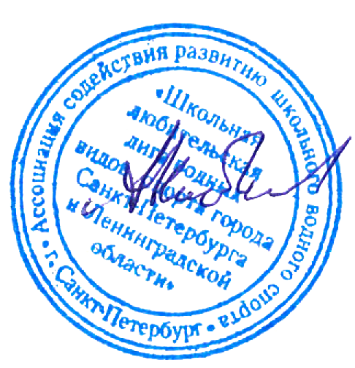 И.О. Исполнительного директора ________________________/Е.Ю. Аксенова/М.П.доверенность №78АБ3361987ФИО_____________________________________________________________________________________ Адрес_____________________________________________________________Паспорт____________________________________________________________                         Подпись_______________                                                                          ИсполнительКлиентАссоциация содействия развитию школьного водного спорта «Школьная любительская лига водных видов спорта города Санкт-Петербурга и Ленинградской области»ИНН /КПП 7816640544/781601001 ОГРН 1177800002236ОКАТО 40296561000Юридический адрес: 199406, Санкт-Петербург, Беринга 22-1-33Тел. 89312324323, +79944268586e-mail: waterliga@mail.ru И.О. Исполнительного директора________________  Е.Ю. АксеноваМ.П. доверенность №78АБ3361987ФИО_____________________________________________________________________________________ Адрес_____________________________________________________________Паспорт____________________________________________________________                         Подпись_______________                                                                          Стоимость абонементов в сезоне 2021 единая по всем коммерческим площадкам:*3200 руб. - 4 занятия в мес. (1 раз в неделю)*5500 руб. - 8 занятий в мес. (2 раза в неделю)*6700 руб. - 12 занятий в мес. (занятия 3 раза в неделю)2800** - Программа ДЮСШ (Филиал Кима 22)Персональная тренировка – от 1500 руб.***ИсполнительКлиентАссоциация содействия развитию школьного водного спорта «Школьная любительская лига водных видов спорта города Санкт-Петербурга и Ленинградской области»ИНН /КПП 7816640544/781601001 ОГРН 1177800002236ОКАТО 40296561000Юридический адрес: 199406, Санкт-Петербург, Беринга 22-1-33Тел. 89312324323, +79944268586e-mail: waterliga@mail.ru И.О. Исполнительного директора________________ Е.Ю.  АксеноваМ.П. доверенность №78АБ3361987ФИО_____________________________________________________________________________________ Адрес_____________________________________________________________Паспорт____________________________________________________________                         Подпись_______________                                                                          ИсполнительКлиентАссоциация содействия развитию школьного водного спорта «Школьная любительская лига водных видов спорта города Санкт-Петербурга и Ленинградской области»ИНН /КПП 7816640544/781601001 ОГРН 1177800002236ОКАТО 40296561000Юридический адрес: 199406, Санкт-Петербург, Беринга 22-1-33Тел. 89312324323, +79944268586e-mail: waterliga@mail.ru И.О. Исполнительного директора________________ Е.Ю. АксеноваМ.П. доверенность №78АБ3361987ФИО_____________________________________________________________________________________ Адрес_____________________________________________________________Паспорт____________________________________________________________                         Подпись_______________                                                                          